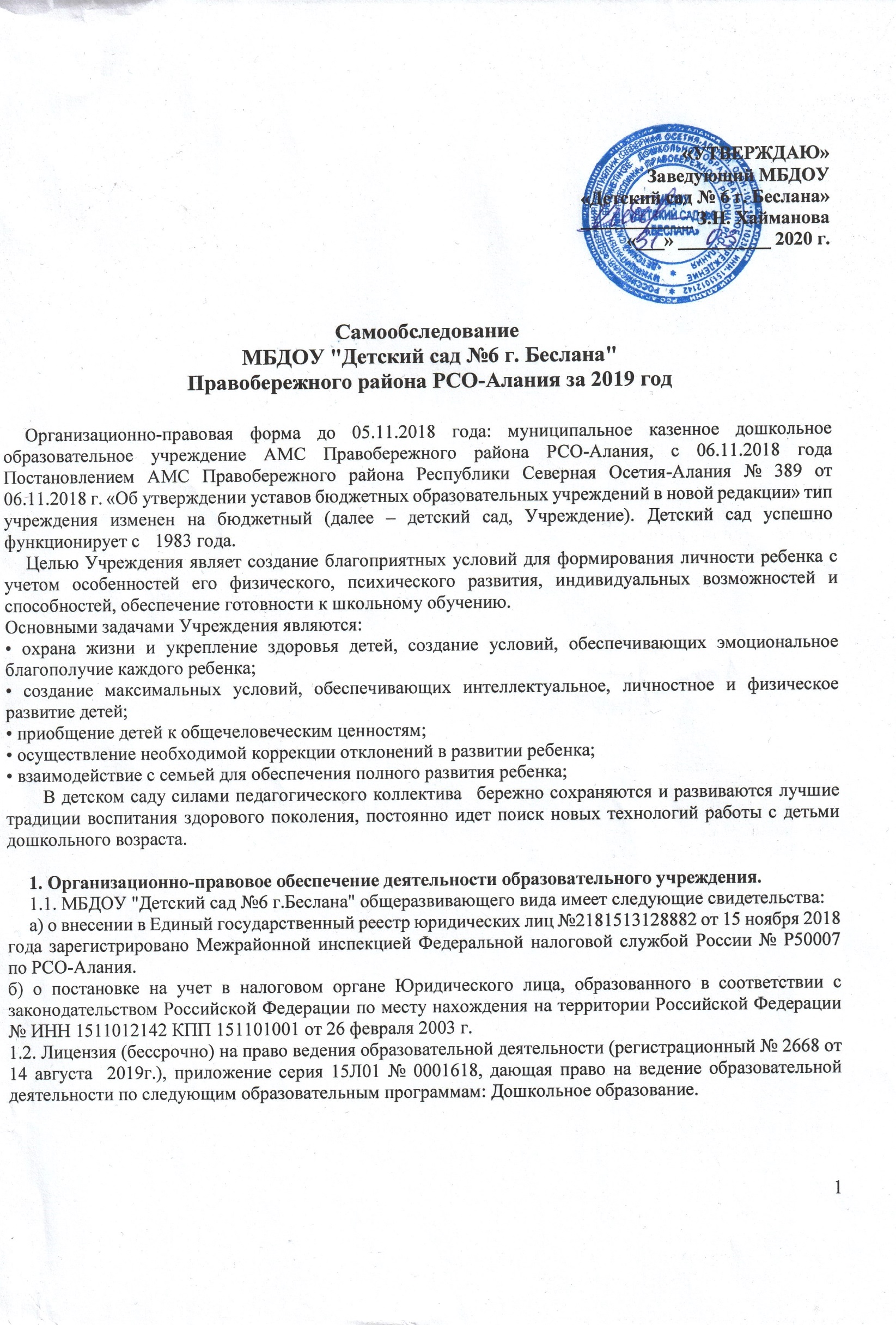 2. Право владения, использование материально-технической базы.2.1 МБДОУ "Детский сад № 6 г.Беслана" общеразвивающего вида ведет образовательную деятельность в типовом помещении на основании свидетельства на право оперативного управления нежилым фондом № 15 – 15-03\175\2011-068 от 23.12.2011 г.2.2 Юридический адрес здания муниципального бюджетного дошкольного образовательного учреждения "Детский сад № 6 г.Беслана" г.Беслан, улица Сигова,52а., Правобережного района, РСО-Алания.  Назначение: типовой проект дошкольного учреждения, площадь 1717,7 кв.м.2.3 МБДОУ детский сад № 6 имеет заключение санитарно-эпидемиологической службы от 28.02.2020 года №15.01.09.000.М.000069.02.20 о соответствии санитарно-эпидемиологическим нормам и правилам.2.4. В детском саду функционируют 6 групп (6 групповых комнат и 6 спален), а также дополнительные помещения для осуществления воспитательно-образовательного процесса: методический кабинет, кабинет психолога, логопеда, осетинского языка, музыкальный зал (он же спортивный зал). Кроме того имеются  вспомогательные помещения: медицинский кабинет, изолятор, совмещенный с процедурным кабинетом, прачечная, кухня с подсобными помещениями, кабинет завхоза.2.5 Детский сад имеет современную информационно-техническую базу: 2 компьютера, 1 ноутбук, 2 принтера с функцией сканера и ксерокса, 1 цветной принтер,  проектор, переносной  экран, музыкальный центр. Имеется подключение к интернету, активно используется система электронного документооборота через электронную почту.2.6. В детском саду  выдерживается лицензионный норматив по площади на одного воспитанника в соответствии с требованиями СанПиНа 2.4.1. 3049- 13 от 15.05.2013г.3. Структура образовательного учреждения и система его управления.3.1. Руководство  осуществляется в соответствии с Уставом дошкольного учреждения, ФЗ «Об образовании в Российской Федерации», законодательством Российской Федерации, Конвенцией о правах ребенка. Организационная структура управления детским садом представляет собой совокупность всех его органов с присущими им функциями. Она может быть представлена в виде трех уровней.На первом уровне управления находится заведующий детским садом,  осуществляющий руководство и контроль за деятельностью всех структур. Заведующий З.Н. Хайманова  выполняет свои функции в соответствии с должностной инструкцией,  действует от имени Учреждения, представляя его во всех организациях и учреждениях. Указания и распоряжения заведующего обязательны для всех участников образовательного процесса.        На втором уровне управление осуществляют заместитель заведующего по ВМР, заместитель заведующего по АХЧ, а также  медсестра, которые взаимодействуют с соответствующими объектами управления. На этом уровне заведующий осуществляет непосредственную и опосредованную реализацию управленческих решений через распределение обязанностей между административными работниками с учетом их подготовки, опыта, а также структуры дошкольного учреждения. Указания, даваемые заместителями заведующего, старшей медицинской сестрой  в пределах их компетенции, также обязательны для всех работников.Третий уровень управления осуществляют воспитатели, педагог-психолог, учитель-логопед, музыкальный руководитель, инструктор по физкультуре, воспитатель (осетинский  язык), и младший обслуживающий персонал.На этом уровне объектами управления являются дети и их родители. В детском саду соблюдаются социальные гарантии всех участников образовательного процесса, и реализуется возможность их участия в управлении образовательным учреждением.Управление педагогической деятельностью осуществляется Педагогическим советом. Вопросы его компетенции определены Уставом, Положением  о педагогическом совете. 4. Контингент воспитанников дошкольного учреждения.4.1. МБДОУ «Детский сад №6 г.Беслана»  работает в режиме  пятидневной недели с 12-ти часовым пребыванием детей. Группы комплектовались  согласно лицензионным нормативам и утвержденному порядку. Комплектование групп производилось в течение 2019 года и на 31.12.2018 года:  4.2. Социальный состав семей воспитанников:        неполных семей - 2;        многодетных семей – 43  .         матерей-одиночек – 0;          Контингент воспитанников:       общее кол-во детей 140        из полных семей – 130;        из неполных семей – 10;        из многодетных семей – 57;        опекаемый ребенок – 0.       детей-инвалидов – 0.5. Результативность образовательной деятельности.5.1 Целью образовательной деятельности коллектива Учреждения является освоение воспитанниками федеральных государственных образовательных стандартов. Анализ выполнения программного материала за прошедший год позволяет отметить,  что в связи с проведением ремонтных работ,   намечалось некоторое отставание в его выполнении. Однако к концу года ситуация выправилась и программный материал по пяти основным направлениям ФГОС  был реализован практически в полном объеме.Анализ усвоения  программы детьми в 2019 уч. г. показал следующие результаты:Развитие речи и речевое общение 62 %Социальное развитие 74,5 %Познавательное развитие 72 %Художественно-эстетическое развитие 79%Физическое развитие 69,5%Нравственное воспитание 80%Трудовое воспитание 82,5 %    Проведена большая работа по выполнению годовых задач: сохранение и укрепление здоровья детей, обеспечение физической и психологической безопасности дошкольников, их эмоционального благополучия; формирование социальных компетентностей и гражданской позиции детей дошкольного возраста посредством системно-деятельностного подхода; художественно-эстетическое и этнокультурное развитие детей дошкольного возраста; внедрение современных технологий педагогического взаимодействия.   Проведены семинары, 3 педсовета (2 из них тематические), родительские собрания, а также открытые показы, тематические выставки и встречи с интересными людьми: - родительское собрание «Жизнь и традиции моего народа»;- мастер класс для родителей «Традиционная осетинская кукла»;- мастер класс для педагогов «Кофейная Гризаль»;- встреча воспитанников средней группы с мастером-кукольником Еленой Березовой;- мастер-класс для педагогов ДОУ «Травянчик»;- встреча воспитанников старшей группы с мастером – кукольником Земфирой Дзиовой;- «Масленица» с участием творческих коллективов ДК г.Беслана;- выставка детско-родительского творчества «Осенний винегрет»;- районный проект «ЗВЕЗДА ПОБЕДЫ»;- Организация и проведение районного фестиваля «Правнуки Победы»- экологический конкурс, посвященный Международному дню птиц, совместно с Республиканским ресурсным центром поддержки добровольчества «Добровольцы Кавказа»;- «День родительского самоуправления»;- мастер-класс для педагогов ДОУ и родителей «Как наши дети встречают Новый год».В течение года в соответствии с циклограммой мероприятий годового плана проводились праздники, развлечения: Новый год, праздники  пап и мам,  День Победы, Международный день защиты детей. Кроме того, в рамках реализации проекта по полилингвальному образованию воспитателями были проведены тематические мероприятия и районное методическое объединение «Природа родного края»Следует отметить  высокий методический, содержательный, познавательный эмоциональный  уровень не проводимых педагогами мероприятий.   В соответствии с планом по преемственности  ДОУ со школой осуществлялась  планомерная психолого-педагогическая подготовка детей подготовительной группы к обучению в школе. Этому способствовали  проведенные  плановые  мероприятия: взаимопосещение, участие в развлечениях бывших выпускников, экскурсия в школу, взаимоизучение образовательных программ, УМК. Дети подготовительной группы  последние два года являлись опорой педагогов во всем. Они отличались  высоким уровнем организованности, сплоченности, физической подготовки. Приобрели прочные знания, умения и навыки  в процессе изучения программного материала. Итоговое занятие показало, что не менее 70% воспитанники подготовительной группы отвечают требованиям современной модели выпускника дошкольного образовательного учреждения.  Они интеллектуально развиты, мотивированы к обучению, самостоятельны, инициативны.5.2. Детский сад осуществляет сетевое взаимодействие с  МБОУ СОШ №6 г.Беслана, районной поликлиникой, библиотекой, отделом полиции.5.3. Коллектив педагогов и воспитанники учреждения принимали активное участие во всех районных  мероприятиях по различным направлениям.5.4.  При осуществлении воспитательно-образовательного процесса большое значение придается охране и укреплению здоровья детей. В основном детский сад посещают дети с I (92 чел.) и  II (44чел.) группами здоровья и только 4 детей имеют III группу здоровья. Медико-педагогический контроль осуществляется систематически и затрагивает различные вопросы охраны жизни детей: комфортной адаптации, выполнение требований к проведению физкультурных занятий,  соблюдению гигиенических норм  к нагрузке на занятиях, организации  режимных процессов, оздоровительным мероприятиям , прогулке, профилактике нарушения зрения и осанки. В процессе осуществления медико-педагогического контроля оказывается помощь малоопытным воспитателям, изучается опыт работы воспитателей по укреплению здоровья детей.6. Содержание образовательной деятельности.6.1.Образовательная деятельность Учреждения   строится  с учетом требований:        Закона «Об образовании в  Российской Федерации»,  федерального государственного образовательного стандарта дошкольного образования, Примерной общеобразовательной программы дошкольного образования «От рождения до школы» под редакцией Н.Е. Вераксы, Т.С. Комаровой и М.А Васильевой, СанПиН 2.4.1.3049-13 "Санитарно-эпидемиологические требования к устройству, содержанию и организации режима работы дошкольных образовательных организаций" по принципу личностно-ориентированного взаимодействия взрослого с детьми. Содержание образовательной деятельности направлено на формирование основ базовой культуры личности, всестороннее развитие психических и физических качеств в соответствии с возрастными особенностями, подготовку ребёнка к жизни в современных условиях.Для решения этой цели  по мере возможности  обогащалась и изменялась предметно-развивающая среда во всех помещениях детского сада. При формировании РППС ставилась задача всестороннего развития и формирования личности воспитанников, создание условий для осуществления разнообразных видов деятельности: игровой, художественной, трудовой, учебной, предметной и других.
    Дошкольное образовательное учреждение реализует как базисные приоритеты, так и сугубо специфические, что находит отражение в выборе поставленных задач образовательной программы:• обеспечение обогащенного познавательного социального, эстетического развития детей;• формирование базисных основ личности;• развитие одаренности у детей с повышенным уровнем общих способностей через организацию личностно ориентированной системы образования;• воспитание и развитие детей с учетом ярко выраженных индивидуальных психических особенностей;• осуществление коррекции в личностном развитии детей через организацию индивидуальных и коллективных видов деятельности, основанных на содержательном общении;• создание условий для обогащения разнообразной деятельности детей;• построение взаимодействия с семьей по принципу партнерства.Образовательная программа определяет специфику организации образовательного процесса. Она охватывает все основные моменты жизнедеятельности детей с учетом приоритетности видов детской деятельности в каждом возрастном периоде. Основной целью коллектива является создание условий для полноценной жизнедеятельности детей, благоприятной эмоциональной атмосферы, обеспечение интеллектуального, эстетического и личностного развития ребенка. Особое внимание уделяется созданию условий для всестороннего и своевременного психофизического развития детей. Осуществляется коррекция негативных тенденций развития.Принципиально важными результатами работы детского сада можно считать следующие позиции:- специально оборудованы помещения для дополнительного образования, которые позволяют детям приобретать новые умения, знания и навыки, необходимые по программе;- дошкольное учреждение полностью укомплектовано  педагогическими кадрами, постоянно повышающими квалификацию и проходящими  профессиональную переподготовку.Одной из важных задач является сохранение и укрепление здоровья воспитанников. В течение всего года работа по физическому воспитанию и формированию здорового образа жизни проводится постоянно и последовательно. В учреждении созданы все необходимые условия для полноценного физического развития детей, которое достигается использованием здоровьесберегающих технологий при осуществлении воспитательного процесса. Кроме того, одним из важнейших направлений работы по физическому воспитанию является сотрудничество родителей и педагога. В связи с этим в детском саду регулярно педагогами проводятся тематические родительские собрания, индивидуальные консультации, постоянно обновляется информация в родительских уголках по вопросам физического воспитания детей,  практикуются отчеты, тематические выступления медицинской сестры. За последний  год снизилась заболеваемость детей, особенно простудными заболеваниями, индекс здоровья  вырос  на 1,3%.Художественно-эстетическое воспитание – одно из важных направлений работы дошкольного образовательного учреждения. Для раскрытия индивидуальных особенностей и способностей детей  организуется  разнообразная художественно-эстетическая деятельность:•  изобразительная, •  музыкальная, •  художественно-речевая, театрализованная и др.   Богатейшее поле для эстетического развития детей, а также развития их творческих способностей представляет театрализованная деятельность. Для решения этих задач в дошкольном учреждении имеется:
• большая костюмерная с разнообразным набором костюмов, атрибутов, декораций
•   различные виды театров: пальчиковый, театр на фланелеграфе, настольный, кукольный и др.
•      групповые уголки по театрализованной, изобразительной и художественно-речевой деятельности.       Интересно и разнообразно проводятся занятия по изобразительной деятельности, на которых все чаще используются нетрадиционные техники рисования: граттаж, рисование по мокрому, рисование методом тычка, штрихование, набрызг и пр. Также используется музыкальный ритмический инструмент для разучивания поговорок, скороговорок, ритмический счет дает возможность складывать рифмы.6.2. В целях совершенствования образовательного процесса в детском саду реализуется  план работы на текущий учебный год. В соответствии с ФГОС ДО этот процесс становится непрерывным. Соблюдается баланс между игрой и другими видами деятельности в педагогическом процессе: выдерживается время, предназначенное для самостоятельной деятельности,  образовательные мероприятия все больше проводятся в игровой форме,  активнее используются  дидактические игры; обеспечивается плавный переход от игры к занятиям, режимным моментам. Обеспечивается баланс между разными видами игры (подвижными и спокойными, индивидуальными и совместными, дидактическими и сюжетно-ролевыми). Включаются элементы двигательной активности детей в сюжетные игры. Варьируется нагрузка и содержание занятий в соответствии с индивидуальными особенностями каждого ребенка.6.3. Содержание образовательного процесса  определяется комплексными (общеразвивающими) и специализированными (парциальными) программами, которые сочетают в себе различные виды деятельности с учетом возрастных возможностей детей. Они направлены на реализацию индивидуальных интересов детей и родителей с учетом оптимальной  нагрузки в целях охраны его здоровья.Деятельность психологической службы Учреждения ориентирована на соблюдение прав ребенка в соответствии с «Конвенцией о правах ребенка»: его самочувствие, нужды, интересы, исключение всякого насилия над личностью, предоставление ребенку свободы выбора и планирования собственной деятельности в соответствии с его потребностями.Основным направлением работы педагога-психолога являются:• психолого-педагогическое сопровождение адаптации воспитанников, • развитие и поддержка социальной компетенции дошкольников и педагогов, • организация консультативной работы с педагогами и родителями, • определение психологической готовности детей к обучению в школе, • медико-психологический аспект охраны психического здоровья.   Большое внимание уделяется индивидуальным и возрастным особенностям и возможностям ребенка. Наблюдение и использование соответствующих методик позволяет определять особенности взаимоотношений воспитателя с детьми и детей между собой в каждой группе, чтобы осуществлять дифференцированный подход к детям при обучении и воспитании. Результаты диагностической работы были  обсуждены на педагогических часах, учитывались в консультативной работе с родителями, что явилось основой для составления рекомендаций для педагогов по вопросам развивающей, образовательной и воспитательной работы.Педагогический коллектив детского сада особое значение придаёт работе по выявлению одаренных детей и детей группы риска, осуществляя индивидуально-личностный подход к ребёнку через организацию индивидуальных и коллективных видов деятельности, основанных на содержательном общении и построении диалога с учётом потребностей и интересов самих детей. Работа педагогов в этом направлении позволила добиться положительных результатов – выпускники детского сада отличаются высоким уровнем адаптации, хорошей успеваемостью и примерным поведением.Для реализации коррекционно-развивающей работы в дошкольном учреждении используются групповые и индивидуальные развивающие занятия с элементами:• игротерапии,• сказкотерапии, • психогимнастики.Полученные показатели интеллектуального и личностного развития в ходе диагностической работы позволили составить индивидуальные портреты психического и социального развития детей. Результаты совместной работы стали основой прогноза дальнейшего развития.6.5 Дети с высоким уровнем творческой одаренности выявляются воспитателями и педагогом- психологом, родителям даются рекомендации по развитию их способностей.7. Участие ДОУ в мероприятиях в 2019 г.7.1. Коллектив детского сада принимает активное участие в работе методических объединений педработников дошкольных образовательных учреждений Правобережного района. На базе детского сада на высоком уровне были проведены следующие районные мероприятия: - Районное методическое объединение для педагогов Правобережного района «Фабрика чудесных событий»;- Районное методическое объединение для педагогов Правобережного района «Лепбук как форма совместной деятельности взрослого и детей»;- Районное методическое объединение для педагогов Правобережного района «Эволюция игрушек»;- Районное методическое объединение для воспитателей по обучению осетинскому языку Правобережного района «Нœуарзон Къоста», совместно с воспитанниками СОШ №6 г.Беслана (преемственность).Воспитанники ДОУ в течение 2019 года приняли участие в следующих мероприятиях:Районный конкурс чтецов «Иры фидæн»  -  участие (восп. Зангиев Рустам);Районный конкурс «Детские поэты детям», приз зрительных симпатий (восп. Хадарцева Агния);Республиканский конкурс детского рисунка «Лес глазами детей»», диплом лауреата (воспит. Дзукаева Эллина);Районный конкурс чтецов Осетия-Родина Коста», участие (воспит. Лазаров Урузмаг);Участие воспитанников подготовительной группы в международной естественнонаучной игре-конкурсе «Астра-природоведение для всех»;Участие педагогов, родителей и воспитанников во Всероссийской акции «Стоп, гаджет!»;Районный конкурс хореографического мастерства «Цветок дружбы» - II  место (подготовительная группа) танец «Пасодобль»;Районный конкурс  творческих работ «Театральная маска» среди родителей и воспитанников  -  маска «Зимняя загадка» грамота первой степени;Районный  конкурс творческих работ  «Осетия-Родина Коста», в связи с юбилеем великого осетинского поэта-Коста Хетагурова, грамота 2 место.Также  в течение 2019 года наши педагоги приняли участие в следующих мероприятиях:- Районный конкурс плакатов «Я против коррупции»;- Районный конкурс коллективного рисунка на асфальте «Осенняя фантазия»;- Смотр-конкурс на лучшее оформление групп к Новому 2020 году «Новогодний калейдоскоп»;- Районный конкурс творческих работ среди педагогов «Театральная маска», диплом третьей степени за венецианскую маску «Веселый карнавал».   8. Кадровое обеспечение8.1. Детский сад укомплектован кадрами согласно штатному расписанию. Административный состав:  заведующий детским садом, 2 заместителя заведующего. Узкие специалисты: учитель-логопед, педагог-психолог, музыкальный руководитель, воспитатель (ИЗО), воспитатель (осетинский язык), инструктор  по физкультуре.В 6-ти группах работают  12 воспитателей. Медицинскую деятельность обеспечивает медицинская сестра, которая  работает на договорных условиях, являясь штатным сотрудником РКБ.Общее количество педагогов – 18 человек. Из них имеют: высшее педагогическое образование - 9 человек – 50 % среднее специальное (педагогическое) образование - 8 человек – 44,4 %среднее специальное образование - 1 человек – 5,5 %
Распределение педагогов по квалификационным категориям:Высшая – 2 человека – 11,1 %первая - 14 человек – 77,8 %соответствие занимаемой должности - 0 не аттестованы – 2 человека – 11,1%Награды педагогических работников: Почетная грамота МОиН РСО-Алания – 3. 9. Социально-бытовое обеспечение воспитанников, сотрудников.9.1. Медицинское обслуживание воспитанников и лечебно-оздоровительная работа осуществляется в соответствии с договором с районной центральной  поликлиникой. В детском саду ее организуют и проводят  старшая медицинская сестра и врач поликлиники, которые осуществляют  регулярный контроль за состоянием здоровья воспитанников, а также все плановые  медицинские мероприятия, профилактические прививки. Профильными специалистами по договору ежегодно проводится  плановая диспансеризация детей.  Все работники учреждения своевременно оформляют медицинские книжки. 9.2. Детский сад имеет типовой пищеблок, оснащенный необходимым современным оборудованием, все оборудование исправно, находится в рабочем состоянии (в течение года приходилось осуществлять текущий ремонт и замену одной из  печей).В целях выполнения Типового рациона питания детей в дошкольном учреждении заключены договоры и муниципальные контракты с поставщиками. Правильная организация питания является важной составляющей формирования здорового образа жизни дошкольника.В детском саду организовано 4-х разовое сбалансированное питание (завтрак, обед, полдник и ужин). Источник финансирования – бюджет Правобережного района.При составлении меню администрация МБДОУ руководствуется разработанным и утвержденным  10-тидневным меню. Важным условием организации питания является строгое соблюдение санитарно-гигиенических и культурно-гигиенических норм и правил, сервировка стола и, конечно, положительный эмоциональный настрой.   Питьевой режим осуществляется экологически чистой водой.  Для поддержания нормальной микрофлоры кишечника широко используются  такие продукты, как рыба, мясо, овсяная и гречневая крупы. Вся продукция сертифицирована, сроки реализации соблюдаются, также  обеспечивается суточная  потребности в пищевых веществах. Режим питания строго выполняется.  В ДОУ соблюдаются все санитарные требования к состоянию:    - пищеблока;    - к поставляемым продуктам питания;    - к транспортировке, хранению;    - к приготовлению и раздаче блюд;    - к личной гигиене сотрудников;    - к организации приема пищи детьми в группах.В МБДОУ имеется картотека блюд с разработанными технологическими картами, позволяющими выдерживать все требования к приготовлению разнообразных детских блюд.Готовая пища выдается детям только после снятия пробы членами бракеражной комиссии по питанию и соответствующей записи в журнале результатов оценки готовых блюд. Организация питания детей находится под постоянным контролем администрации учреждения и медработника.9.3. Для досуга и проведения культурных мероприятий имеется музыкальный зал (он же спортивный) площадью 70 кв.м.Основными критериями работы дошкольного учреждения  с осуществлением художественно-эстетического воспитания, считаются следующие позиции:-создание благоприятных условий для полноценного проживания ребенком дошкольного детства, формирование основ базовой культуры личности, эмоциональное благополучие каждого ребенка, в соответствии с возрастными и индивидуальными особенностями;- эффективная работа психологической службы направленная на развитие у детей внимания, памяти, мышления, воображения и речи, а так же способов умственной деятельности.- создание условий для реализации художественного образования и эстетического воспитания в различных видах художественной деятельности;- развитие музыкального слуха детей, певческих навыков и исполнительского умения в танцах, посредством внедрения современных программ и технологий по формированию основ музыкальной культуры детей дошкольного возраста;- формирование интереса к классическому и народному искусству, использование различных технологий и методических рекомендаций по формированию культурно развитой личности;- осуществление принципа развивающего обучение с ориентировкой на зону ближайшего развития при условии поэтапности и цикличности с учетом индивидуальных возможностей;- обеспечение системной социально-педагогической поддержки воспитанников, осуществление взаимодействия, мониторинга и координации действий родительской общественности и педагогического коллектива;- осуществление медико-психолого-педагогической помощи родителям, целью которой является их психолого-педагогическое просвещение  по возрастным проблемам воспитания,  развития семьи, а также профилактика нарушений личностного развития;- успешное выполнение кадровой политики, направленное на повышение профессионального уровня педагогов (практически все педагоги имеют профессиональное педагогическое образование, периодически повышают квалификацию), организация деятельной системы самообразования, наставничества и других форм работы с кадрами (семинары-практикумы, открытые показы, педагогические консилиумы);- повышение экономической эффективности деятельности ДОУ посредством организации глобального мониторинга, проведение маркетинговых исследований, изменение формы финансирования (переход ДОУ на отраслевую систему финансирования);- показателями успешности работы коллектива детского сада по физическому воспитанию является снижение заболеваемости детей.Обеспечение безопасности.Ежегодно заключается  договор на оказание охранных услуг по контролю над каналом передачи тревожного извещения.За охрану МБДОУ в дневное и ночное время отвечают 3 сторожа.Имеется в наличии документация по антитеррористической деятельности, пожарной безопасности, гражданской обороне. На каждом этаже имеется план эвакуации.В учреждении ежедневно осуществляется контроль за безопасностью.Регулярно проводятся инструктажи с педагогическим и обслуживающим персоналом. Перспективы:• Построение новой адаптированной модели дошкольного образовательного учреждения в условиях   ФГОС.Обновление содержания работы на основании Программы развития ДОУ.Совершенствование развивающей предметно-пространственной среды.Активное использование современных образовательных технологий.Интеграция разных видов художественно-творческой деятельности детей.Полное удовлетворение потребностей участников образовательного процесса.Обеспечение психического, физического и интеллектуально-личностного развития ребенка.           Материально-техническая база МКДОУ «Детский сад № 6 г. Беслана».      МБДОУ  «Детский сад № 6 г. Беслана»  размещено в двухэтажном здании. Общая площадь – 1717 кв.м. Количество детских мест по проекту – 142. Общая площадь земельного участка составляет 50кв.м.       Территория ДОУ ограждена забором и озеленена, оборудована  освещением по периметру здания.  Земельный участок делится на зону застройки и зону игровой деятельности. Зона игровой деятельности включает 6 прогулочных участков. Игровые площадки имеют теневые навесы, песочницы.         На всех участках имеются зеленые насаждения, разбиты цветники, садово-декоративные конструкции, игровое оборудование в соответствии с возрастом и требованиями СанПиН. На территории ДОУ проводятся ежедневные  прогулки,  игровая деятельность, досуги, праздники, развлечения, НОД по физическому развитию, образовательная деятельность на опытно-экспериментальном участке.      Здание ДОУ  кирпичное, 1983 года постройки. В здании 2 этажа, имеется центральное отопление, подведены вода и канализация. Полностью оснащено сантехническим оборудованием которое требует ремонта. В целом здание отвечает требованиям СанПиН. Состояние удовлетворительное.    В здании имеется 6 групповых помещений с игровыми комнатами, совмещенными со столовой,  приемными, туалетными комнатами. Группы оснащены детской мебелью, шкафами для учебно-методических и раздаточных материалов, рабочими столами и стульями для взрослых. В каждой группе имеются материалы и  оборудование для поддержания санитарного состояния групп.          Оснащение предметно-пространственной развивающей среды не полностью соответствуют возрасту детей и ФГОС ДО. Для создания уюта и комфорта в детском саду во всех возрастных группах создана предметно-развивающая среда: игрушки, методические пособия, книги, настольные игры. В каждой группе имеются уголки природы с комнатными растениями согласно возрасту детей, где воспитанники ДОУ имеют возможность учиться ухаживать за растениями и наблюдать за ними. Предметно-пространственная организация групповых комнат обеспечивает выбор детьми центра для организации своей свободной деятельности:- центр игры – сюжетно-ролевой и развивающие игры;- центр экспериментирования;- центр для художественного творчества;- центр уголок художественной литературы;- музыкальный центр;- уголок дорожной безопасности;           Содержание предметно-развивающей среды в детском саду соответствует интересам мальчиков и девочек, периодически изменяется, варьируется, постоянно обогащается с ориентацией на поддержание интереса детей, на обеспечение «зоны ближайшего развития», на неисчерпаемую информативность и индивидуальные возможности детей.   В групповых помещениях ведется  воспитательно-образовательная, развивающая работа с детьми и родителями.      В детском саду имеется музыкальный зал,  совмещенный со спортивным. Он  находится на первом этаже и оборудован  инвентарем. Здесь имеются фортепиано, музыкальный центр, мультимедийное оборудование, детские музыкальные инструменты,  фонотека,  костюмы, декорации,  спортивное оборудование (скакалки, мячи, обручи, дуги, маты, тренажеры, шведская стенка, и т.д.     Программно-методические материалы соответствуют  возрастным особенностям, учитывают индивидуальные особенности детей, планируются с учетом ФГОС ДО. В музыкальном зале  проводятся круглые столы, педагогические советы, мастер-классы, родительские собрания и т.д., осуществляется обобщение и распространение опыта работы педагогического коллектива. А также в нем проходят  музыкальные и физкультурные занятия, утренняя гимнастика под музыку,  праздники, развлечения, досуги; НОД в кружках дополнительного образования, подвижные игры.         Кабинет заведующего находится на первом этаже  здания, оснащен необходимым инвентарем. В кабинете заведующего проходят индивидуальные консультации, беседы с педагогическим, медицинским, обслуживающим персоналом и родителями с целью создания благоприятного психо-эмоционального климата для сотрудников и родителей,         Методический кабинет находится на  первом  этаже здания и полностью оборудован. Имеется  методическая литература, детская художественная литература, компьютер, цветной принтер, вспомогательный демонстрационный и раздаточный материал, видеотека, фотоаппарат, проектор. Он функционирует с целью организации методической работы с педагогами, развития их профессионального уровня, просветительской, разъяснительной работы с родителями по вопросам воспитания и развития детей. В нем  проводятся  консультации. Методический кабинет совмещен с бухгалтерией.    Кабинет осетинского языка находится на первом этаже здания. Оснащен всем необходимым материалом и  инвентарем. Программно-методические материалы соответствуют  возрастным особенностям, учитывают речевые потребности детей, планируются с учетом ФГОС ДО. На базе кабинета функционирует мини музей этнографической тематики.         Медицинский кабинет находится на первом  этаже  здания, полностью оборудован необходимым инвентарем и медикаментами: имеются весы, ростомер, холодильник 1 шт., бактерицидная лампа, тонометр, шкафы для медикаментов, весь необходимый инвентарь для работы медсестры. Медсестра проводит  осмотр детей, антропометрию, консультативно-просветительскую работу с родителями и сотрудниками,  осуществляет изоляцию заболевших детей до прихода родителей.        Отдельные помещения отведены для узких специалистов (педагог-психолог, учитель-логопед, осетинский язык, ИЗО),  а также оборудован кабинет для медицинской сестры.  В коридорах ДОУ оборудованы стенды для выставки детских творческих работ, информационные  и тематические стенды для педагогов и родителей.        Пищеблок находится на первом этаже здания. Он оснащен следующим современным технологическим оборудованием:  2 индукционные плиты, холодильное оборудование в количестве 4 шт., 1 электромясорубка,  весы - 2 шт.     Деятельность по охране труда сотрудников ведётся согласно нормативно-правовой базе, локальным актам образовательного учреждения, должностным инструкциям работников учреждения и инструкциям по технике безопасности.       Согласно нормам пожарной безопасности, помещения детского сада оснащены: датчиками автоматической пожарной сигнализации, срабатывающими на задымление и повышение температуры, системой оповещения о пожаре и ЧС. Учреждение полностью обеспечено первичными средствами пожаротушения.     В учреждении установлен противопожарный режим, регулярно проводятся мероприятия по соблюдению правил пожарной безопасности, по ознакомлению детей с правилами пожарной безопасности.     Для отработки правильного поведения во время чрезвычайных ситуаций сотрудники и воспитанники участвуют в тренировочных плановых мероприятиях по пожарной безопасности.      Вопросы безопасности регулярно обсуждаются с детьми с целью формирования у них сознательного и ответственного отношения к вопросам личной безопасности и безопасности окружающих.     Вся  работа по обеспечению безопасности участников образовательного процесса четко планируется, составляются планы мероприятий на учебный год по пожарной безопасности и предупреждению чрезвычайных ситуаций.  Издаются локальные акты, работает  комиссия по охране труда, все предписания контролирующих органов своевременно исполняются.    Приоритетными направлениями в области безопасности, антитеррористической защищенности детского сада являются:   - подготовка педагогического коллектива и воспитанников по вопросам личной и коллективной безопасности   -совершенствование организации взаимодействия с правоохранительными органами и государственными структурами по обеспечению безопасности, антитеррористической защищенности образовательного учреждения во время образовательного процесса и при проведении массовых мероприятий   -целенаправленная работа с родительской общественностью по информированию о возросшей  необходимости  повышения ответственности и активности ее в деле  воспитания у детей бдительности, соблюдения норм общественного поведения и требований безопасности    В ДОУ созданы безопасные условия для организации образовательной деятельности воспитанников и их физического развития:  игровое оборудование отвечает санитарно-эпидемиологическим правилам и нормативам, гигиеническим, педагогическим и эстетическим требованиям, требованиям безопасности, не менее двух раз в год проводится ревизия спортивного оборудования в физкультурном зале и на площадке.     В 2019 году в детском саду проведен комплекс мероприятий по улучшению условий для осуществления образовательно-воспитательного процесса.    Выводы: Состояние материально-технической базы ДОУ в целом соответствует требованиям современного уровня образования, требованиям техники безопасности, санитарно–гигиеническим нормам, физиологии детей, принципам функционального комфорта. Позволяет педагогам проводить образовательный процесс на должном уровне. Образовательный процесс осуществляется с использованием видео, аудио техники, мультимедийного оборудования. В детском саду создан банк презентаций по различным тематикам,  пополняется электронный  фонд методической литературы, улучшается оснащенность дидактическими пособиями. Педагогический процесс обеспечен учебно-методической литературой и дидактическим материалом,  развивающими играми, игрушками и игровыми предметами в соответствии с ФГОС ДО только на 50 %. Программно-методическое обеспечение педагогического процесса направлено на выполнение государственного стандарта дошкольного образования, что связано с использованием дополнительных программ и технологий, обеспечивающее гармоничное развитие ребенка, ориентацию на удовлетворение социального заказа.       Однако существует необходимость пополнить предметно-пространственную развивающую образовательную среду оборудованием, играми, игрушками, дидактическими пособиями в соответствии с Примерным перечнем игрового оборудования для учебно-методического обеспечения дошкольных образовательных учреждений, в том числе с помощью привлечения внебюджетных финансовых средств.      Имеющееся учебное и технологическое оборудование используется рационально, ведётся учёт материальных ценностей, приказом по ДОУ назначены ответственные лица за сохранность имущества.       Вопросы по материально-техническому обеспечению рассматриваются на планёрках, административных совещаниях, совещаниях по охране труда.Приложение N 1Утвержденыприказом Министерства образованияи науки Российской Федерацииот 10 декабря 2013 г. N 1324ПОКАЗАТЕЛИДЕЯТЕЛЬНОСТИ ДОШКОЛЬНОЙ ОБРАЗОВАТЕЛЬНОЙ ОРГАНИЗАЦИИ,ПОДЛЕЖАЩЕЙ САМООБСЛЕДОВАНИЮ Возрастная категорияКоличество группСписочный состав1 младшая группа1132 младшая группа132Средняя группа  124Старшая группа № 1125Старшая группа № 2121Подготовительная125Итого всего детей                                                                               140                                             140№2019 учебный годИсточник  средств1Частично заменено сантехническое оборудование в туалетных комнатах групп Внебюджетные средства2Проведен косметический ремонт во всех  группах: заделка трещин на потолках, стенах и их побелка. Покраска полов, окон и дверей Внебюджетные средства3Частично заменены окна на пластиковые Внебюджетные средства4Обновлены комплекты посуды для  пищеблока, а также для групповых помещений  Бюджетные средства5Приобретены стол и стулья для педагогов Бюджетные средстваN п/пПоказателиЕдиница измерения1.Образовательная деятельность1.1Общая численность воспитанников, осваивающих образовательную программу дошкольного образования, в том числе:140 человек1.1.1В режиме полного дня ( 12 часов)140 человек1.1.2В режиме кратковременного пребывания (3 - 5 часов)0 человек1.1.3В семейной дошкольной группе0 человек1.1.4В форме семейного образования с психолого-педагогическим сопровождением на базе дошкольной образовательной организации0 человек1.2Общая численность воспитанников в возрасте до 3 лет13 человека1.3Общая численность воспитанников в возрасте от 3 до 7 лет127 человека1.4Численность/удельный вес численности воспитанников в общей численности воспитанников, получающих услуги присмотра и ухода:140 человек/100%1.4.1В режиме полного дня (12 часов)140человек/100%1.4.2В режиме продленного дня (12 - 14 часов)0 человек1.4.3В режиме круглосуточного пребывания0 человек1.5Численность/удельный вес численности воспитанников с ограниченными возможностями здоровья в общей численности воспитанников, получающих услуги:0 человек1.5.1По коррекции недостатков в физическом и (или) психическом развитии0 человек1.5.2По освоению образовательной программы дошкольного образования140 /человек/100%1.5.3По присмотру и уходу140/человек/100%1.6Средний показатель пропущенных дней при посещении дошкольной образовательной организации по болезни на одного воспитанника15 дней1.7Общая численность педагогических работников, в том числе:18 человек1.7.1Численность/удельный вес численности педагогических работников, имеющих высшее образование9 человек/ 50%1.7.2Численность/удельный вес численности педагогических работников, имеющих высшее образование педагогической направленности (профиля)9 человек/ 50%1.7.3Численность/удельный вес численности педагогических работников, имеющих среднее профессиональное образование9 человек/ 50%1.7.4Численность/удельный вес численности педагогических работников, имеющих среднее профессиональное образование педагогической направленности (профиля)9 человек/ 50%1.8Численность/удельный вес численности педагогических работников, которым по результатам аттестации присвоена квалификационная категория, в общей численности педагогических работников, в том числе:16 человек/88,9%1.8.1Высшая2 человека/ 11,1%1.8.2Первая14 человек/77,7%1.9Численность/удельный вес численности педагогических работников в общей численности педагогических работников, педагогический стаж работы которых составляет:1.9.1До 5 лет1 человек/ 5,56%1.9.2Свыше 30 лет4 человека /22,2%1.10Численность/удельный вес численности педагогических работников в общей численности педагогических работников в возрасте до 30 лет3 человек/16,6%1.11Численность/удельный вес численности педагогических работников в общей численности педагогических работников в возрасте от 55 лет4 человека/22,2%1.12Численность/удельный вес численности педагогических и административно-хозяйственных работников, прошедших за последние 5 лет повышение квалификации/профессиональную переподготовку по профилю педагогической деятельности или иной осуществляемой в образовательной организации деятельности, в общей численности педагогических и административно-хозяйственных работников16 человек/88,8%1.13Численность/удельный вес численности педагогических и административно-хозяйственных работников, прошедших повышение квалификации по применению в образовательном процессе федеральных государственных образовательных стандартов в общей численности педагогических и административно-хозяйственных работников16 человек/100%1.14Соотношение "педагогический работник/воспитанник" в дошкольной образовательной организации18 человек/140 человек/ 12,8%1.15Наличие в образовательной организации следующих педагогических работников:1.15.1Музыкального руководителяда1.15.2Инструктора по физической культуреда1.15.3Учителя-логопедада1.15.4Учителя-логопедада1.15.5Учителя-дефектологанет1.15.6Педагога-психологада2.Инфраструктура2.1Общая площадь помещений, в которых осуществляется образовательная деятельность, в расчете на одного воспитанника974кв.м5,8 кв. м2.2Площадь помещений для организации дополнительных видов деятельности воспитанников90 кв. м2.3Наличие физкультурного заланет2.4Наличие музыкального залада2.5Наличие прогулочных площадок, обеспечивающих физическую активность и разнообразную игровую деятельность воспитанников на прогулкеда